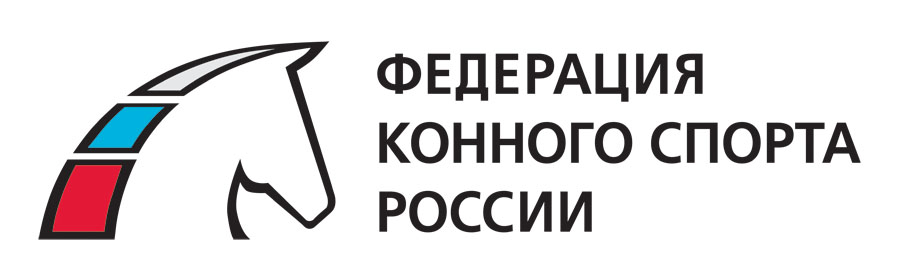 ПОЛОЖЕНИЕ О СОРЕВНОВАНИЯХ  по КОННОМУ СПОРТУ ОБЩАЯ ИНФОРМАЦИЯОРГАНИЗАТОРЫОргкомитет:Ответственность за организацию соревнований несет Оргкомитет, ответственность за проведение соревнований несет Главная судейская коллегия. Оргкомитет и Главная судейская коллегия оставляют за собой право вносить изменения в программу соревнований в случае непредвиденных обстоятельств.ОБЩИЕ УСЛОВИЯСоревнования проводятся в соответствии с:Правилами вида спорта «конный спорт», утвержденными Минспорттуризма России Приказ №818 от 27.07.2011г.Ветеринарным регламентом FEI, 13-е изд., действ. с 01.01.2015 гПравилами соревнований FEI по выездке, 25-е изд., с изменениями и дополнениями, действ. с 01.01.2015 г,Правилами соревнований FEI по конкуру, 25-е изд., с изм. и доп., действ. с 01.01.2015 г,Правилами соревнований FEI по троеборью, 26-е изд., с изм. и доп., действ. с 01.01.2015 г,Регламентом участия и организации турниров по конному спорту 2015 гВсеми действующими поправками к указанным выше документам, принятыми в установленном порядке и опубликованными ФКСР.ГЛАВНАЯ СУДЕЙСКАЯ КОЛЛЕГИЯ  И  ОФИЦИАЛЬНЫЕ  ЛИЦАТЕХНИЧЕСКИЕ УСЛОВИЯПРИГЛАШЕНИЯ И ДОПУСКЗАЯВКИПредварительные заявки  и список конского состава, заполненные квалификационные формы для троеборья подаются до 08 июля 2015 г:  e-mail: tata-u76@yandex.ru, тел. (раб.): 8(4852)24-65-14, тел. (моб.) 8 905 634 06 97; окончательные заявки -  на мандатной комиссии.УЧАСТИЕНа основании ст.IX регламента участия в турнирах по конному спорту к участию в соревнованиях допускаются члены ФКСР, уплатившие членские взносы за 2015 г. и кандидаты в члены ФКСР. На мандатную комиссию должны быть предоставлены следующие документы: Членский билет ФКСР, квитанция об оплате ежегодного членского взноса в ФКСР за 2015 г;заявка по форме;паспорт(а) спортивной лошади ФКСР;список  лошадей участника (-ов);документ, подтверждающий выполнение участником необходимой квалификации (для всадников, выступающих в программе троеборье CNC 1* необходимы заполненные квалификационные формы ЛК-100; для всадников в возрастной категории дети, выступающих в программе ЛК-100 необходимы заполненные квалификационные формы ЛК-90.паспорта для юношей, детей;действующий полис страхования от несчастных случаев;для спортсменов, которым на день проведения соревнования не исполнилось 18 лет, требуется нотариально заверенные:а) разрешение от родителей или  законного опекуна на  участие в соревнованиях по конному спорту;      б) доверенность (заявление) тренеру от  родителей или законного опекуна на право действовать от их имени;действующий медицинский допуск спортивного диспансера (срок действия 6 мес.) или медицинская справка на участие в соревнованиях;Ветеринарному врачу соревнований при въезде на территорию проведения соревнований предоставляется ветеринарное свидетельство (сертификат)Всадники с 18 лет могут принимать участие в соревнованиях на лошадях, которые моложе 7-ти лет. На соревнованиях использование шлема обязательно при любом перемещении лошади (во время тренировочной работы, разминки, выступлений и т.д.). За нарушение этого правила пара всадник-лошадь может быть исключена из соревнований. Всадники, не достигшие возраста 18 лет, всадники на молодых лошадях 4-6 лет на манежной езде выступают в касках. На полевых испытаниях все спортсмены обязаны выступать в специальной кроссовой каске и жилете.  ВЕТЕРИНАРНЫЕ АСПЕКТЫЖЕРЕБЪЕВКА УЧАСТНИКОВПРОГРАММА СОРЕВНОВАНИЙОПРЕДЕЛЕНИЕ ПОБЕДИТЕЛЕЙ И ПРИЗЕРОВУтвержденные протоколы соревнований (технические результаты) организаторы представляют на бумажных и электронных носителях в ФКСР по окончании соревнований.НАГРАЖДЕНИЕРАЗМЕЩЕНИЕУчастники:Лошади: Приезд: Время и дата приезда всадников, прибытия лошадей должны быть поданы в Оргкомитет заранее.ФИНАНСОВЫЕ  УСЛОВИЯОБЕСПЕЧЕНИЕ БЕЗОПАСНОСТИ В целях обеспечения безопасности участников и зрителей соревнования разрешается проводить на спортивных сооружениях, принятых к эксплуатации государственными комиссиями, при наличии актов технического обследования готовности сооружения к проведению соревнования в соответствии с «Приложением о мерах по обеспечению общественного порядка и безопасности, а также эвакуации и оповещения участников и зрителей при проведении массовых спортивных мероприятий» (№ 786 от 17.10.1983; № 10 от 05.02.1993; № 255 от 06.07.1998), «Рекомендациями по обеспечению безопасности и профилактики травматизма при занятиях физической культурой и спортом» (№ 44 от 01.04.1993) и Правилами проведения соревнований по конному спорту.Предотвращение противоправного влияния на результаты официального спортивного соревнованияПротивоправное влияние на результаты официального спортивного соревнования не допускается.Запрещается участие в азартных играх в букмекерских конторах и тотализаторах путем заключения пари на соревнование:для спортсменов – на соревнования по виду или видам спорта, по которым они участвуют в соответствующих официальных спортивных соревнованиях;для спортивных судей – на соревнования по виду или видам спорта, по которым они обеспечивают соблюдение правил вида или видов спорта и положений (регламентов) о соответствующих официальных спортивных соревнованиях;для тренеров – на соревнования по виду или видам спорта, по которым они проводят тренировочные мероприятия и осуществляют руководство состязательной деятельностью спортсменов, участвующих в соответствующих официальных спортивных соревнованиях;для руководителей спортивных команд – на соревнования по виду или видам спорта, по которым руководимые ими спортивные команды участвуют в соответствующих официальных спортивных соревнованиях; для других участников соревнований – на официальные спортивные соревнования по виду или видам спорта, по которым они участвуют в соответствующих официальных спортивных соревнованиях.За нарушение этого запрета спортивными федерациями по соответствующим видам спорта применяются санкции, в том числе дисквалификация спортсменов.СТРАХОВАНИЕОтветственность Организаторов перед участниками и третьими лицами – в соответствии с Федеральным Законом «О физической культуре и спорте в Российской Федерации»  от 23 ноября  2007 г. №329-ФЗ. Настоятельно рекомендуется каждому участнику соревнований и владельцу лошади иметь во время соревнований при себе действующий страховой полис о договоре страхования гражданской ответственности. «УТВЕРЖДЕНО»………………………………….…Карпов С.Т.,руководитель агентства по физической культуре и спорту Ярославской области«……..»……………..2015 г«УТВЕРЖДЕНО»……………………..…Кривец А.А., Президент Федерации   конного спорта Ярославской области«……»………………2015 гОТКРЫТЫЙ ЛЕТНИЙ ЧЕМПИОНАТ ЯРОСЛАВСКОЙ ОБЛАСТИ по ТРОЕБОРЬЮ 2015СТАТУС СОРЕВНОВАНИЙ:РегиональныйКАТЕГОРИЯ СОРЕВНОВАНИЙ:Открытые, личные ДАТА ПРОВЕДЕНИЯ:11-12 июля 2015 гМЕСТО ПРОВЕДЕНИЯ:г. Ярославль, муниципальное автономное образовательное учреждение дополнительного образования детей «Специализированная детско-юношеская спортивная школа олимпийского резерва № 21» города Ярославля(МАОУ ДОД «СДЮСШОР № 21» города Ярославля), ул. Мостецкая, 8 а ОСОБЫЕ УСЛОВИЯ:В рамках открытого летнего чемпионата Ярославской области по троеборью проводятся 2-дневные соревнования для взрослых.Агентство по физической культуре и спорту Ярославской области, г. Ярославль,  ул. Свободы, д. 62, консультант отдела спорта - Платошин И.Л.,  тел. 8(4852) 400-271; 2. Государственное образовательное бюджетное учреждение Ярославской области «Специализированная детско-юношеская спортивная школа олимпийского резерва» (ГОБУ ЯО «СДЮСШОР»), г. Ярославль,  ул. Максимова, д. 9 , директор – Швецов С.В.,  тел. 8(4852) 73-18-09, 72-91-07;3. Федерация конного спорта Ярославской области, Президент Федерации конного спорта Ярославской области - Кривец А.А., тел. 8-915-991-13-71;4. МАОУ ДОД «СДЮСШОР № 21» города Ярославля, ул. Мостецкая, 8 а, заместитель директора по СМР – Ульянова Т.Л., тел. 8(4852)24-65-14Директор турнира:Президент ФКСЯО – КРИВЕЦ А.А. ФИОКатегорияРегионГлавный судьяКОГАН И.Л.ВККостромаЧлены ГСК по выездкеКислякова О.В.1 кат.ИвановоГлавный судья-секретарь Пыркина А.Р.1 кат.ЯрославльТехнический делегатВарнавская Е.Москва                                                                       Курс-Дизайнер (конкур)Платов В.О.МКЯрославльКурс-Дизайнер (кросс)Симионов Н.В.1 кат.Московская обл.Ассистент курс-дизайнераШараухов А.Е.бкЯрославльВетеринарный врачЛабутина С.В., Норватова И.ВЯрославльШеф-стюардВиноградова Е.Н.3 катЯрославльСоревнования проводятся: на открытом грунтеСоревнования проводятся: на открытом грунтеСоревнования проводятся: на открытом грунтеСоревнования проводятся: на открытом грунтеСоревнования проводятся: на открытом грунтеТип грунта: песокТип грунта: песокТип грунта: песокТип грунта: песокТип грунта: песокРазмеры боевого поля: для конкура - 84 х 24, поле для выездки -60х20Размеры боевого поля: для конкура - 84 х 24, поле для выездки -60х20Размеры боевого поля: для конкура - 84 х 24, поле для выездки -60х20Размеры боевого поля: для конкура - 84 х 24, поле для выездки -60х20Размеры боевого поля: для конкура - 84 х 24, поле для выездки -60х20Размеры разминочного поля: 48 х 24Размеры разминочного поля: 48 х 24Размеры разминочного поля: 48 х 24Размеры разминочного поля: 48 х 24Размеры разминочного поля: 48 х 24Зачеты:СNC 1*СNC 1*ЛЕГКИЙ КЛАСС (ЛК-100)НАЧАЛЬНЫЙ КЛАСС  (ЛК-90)ОБЩИЙ ЗАЧЕТ: всадники 19  лет и старше на лошадях 5  лет и старше и всадники 14-18  лет (2001-1997 г.р.) на лошадях 7 лет и старшеОБЩИЙ ЗАЧЕТ: всадники 19  лет и старше на лошадях 5  лет и старше и всадники 14-18  лет (2001-1997 г.р.) на лошадях 7 лет и старшеОБЩИЙ ЗАЧЕТ: всадники 19  лет и старше на лошадях 5  лет и старше и всадники 14-18  лет (2001-1997 г.р.) на лошадях 7 лет и старшеОБЩИЙ ЗАЧЕТ: всадники 19  лет и старше на лошадях 4  лет и старше и всадники 12-18  лет (2003-1997 г.р.) на лошадях 7 лет и старшеОБЩИЙ ЗАЧЕТ: всадники 19  лет и старше на лошадях 4  лет и старше и всадники 12-18  лет (2003-1997 г.р.) на лошадях 7 лет и старшеМанежная ездаМанежная ездаFEI 2015г 1*(А) FEI 2015 г 1*(A) FEI 2015 г 1*(А)Конкур, высотаКонкур, высотаДо 115 смДо 110 смДо 100 смДистанция, мДистанция, мДо 600 мДо 450 мДо 400 мКоличество прыжковКоличество прыжков13/11-1013/11-10До 10Скорость движенияСкорость движения350 м/мин325 м/мин325 м/минКросс, высотаКросс, высотаДо 110 смДо 100 смДо 90 смДистанция, мДистанция, м3120-2600 мДо 3000 м1000-700 мКоличество прыжковКоличество прыжковДо 30До 24До 15Скорость движенияСкорость движения520 м/мин500 м/мин350-375 м/минКатегории приглашенных участников:Категории приглашенных участников:Общий зачетКоличество лошадей на одного всадника:Количество лошадей на одного всадника:не ограничено Перечень приглашенных регионов:Перечень приглашенных регионов:все регионы РФКоличество приглашенных всадников из одного региона:Количество приглашенных всадников из одного региона:не ограниченоДопуск к участию в соревнованиях по ТРОЕБОРЬЮ (минимальный квалификационный результат в паре всадник-лошадь (МКР):Допуск к участию в соревнованиях по ТРОЕБОРЬЮ (минимальный квалификационный результат в паре всадник-лошадь (МКР):Допуск к участию в соревнованиях по ТРОЕБОРЬЮ (минимальный квалификационный результат в паре всадник-лошадь (МКР):CNC 1*ЛЕГКИЙ КЛАСС (ЛК-100)1 МКР в паре (всадник и лошадь) на соревнованиях ЛК-100 в 2013-2015 гг,Для всадников 12-14 лет 1 МКР в паре (всадник и лошадь) на соревнованиях ЛК-90 в 2013-2015 гг,1 МКР в паре (всадник и лошадь) на соревнованиях ЛК-100 в 2013-2015 гг,Для всадников 12-14 лет 1 МКР в паре (всадник и лошадь) на соревнованиях ЛК-90 в 2013-2015 гг,НАЧАЛЬНЫЙ класс (ЛК-90)МКР не требуетсяМКР не требуетсяСостояние здоровья лошадей должно быть подтверждено ветеринарным свидетельством установленного образца. Обязательно наличие серологических исследований и профилактических прививок в соответствии с эпизоотической обстановкой в регионе проведения соревнований.  исследования сыворотки крови на САП, ИН АН, случную болезнь (жеребцы, кобылы), бруцеллез, лептоспироз (не позднее срока 6 месяцев); вакцинации: 	против Сибирской язвы (не позднее 12 месяцев), против лептоспироза (не позднее 12 месяцев), против ГРИППа лошадей (не позднее 6 месяцев), против ринопневмонии (не позднее 6 месяцев или сроков предусмотренных в инструкции к вакцине), против дерматомикозов (2-кратная не позднее 12 месяцев), против бешенства (не позднее 12 месяцев) Ветеринарная выводка заменяется осмотром по прибытии ветеринарным врачом МАОУ ДОД «СДЮСШОР №21» г. Ярославля.Состоится 10 июля  в 15.00.10 июля15.00.Мандатная комиссия. Жеребьевка Мандатная комиссия. Жеребьевка Мандатная комиссия. Жеребьевка 11 июля09.00.МАНЕЖНАЯ ЕЗДА. Тест FEI СI 1* (А) (2015 г) МАНЕЖНАЯ ЕЗДА. Тест FEI СI 1* (А) (2015 г) МАНЕЖНАЯ ЕЗДА. Тест FEI СI 1* (А) (2015 г) 11 июля16.00.КОНКУР КОНКУР CNC 1* - 115 смЛК-100 - 110 смЛК-90 - 100 см12 июля10.00.КРОССCNC 1* ЛК-100ЛК-90CNC 1* ЛК-100ЛК-9012 июляХх.ххНАГРАЖДЕНИЕНАГРАЖДЕНИЕНАГРАЖДЕНИЕПобедители и призеры соревнований по троеборью определяются по наименьшей сумме штрафных очков трех видов программы - манежная езда, конкур, кросс в каждом из зачетов (CNC1*, ЛК-100, ЛК-90). В случае равенства результатов двух и более всадников окончательная классификация определяется в соответствие со ст. 502 правил по троеборью.Награждения победителя и призеров проводится по окончании программ выступлений в пешем строю. Победители и призеры в каждом зачете награждаются грамотами Оргкомитета соответствующих степеней, ценными призами и их лошади лентами-розетками.Список гостиниц  для бронирования мест: Гостиница Ярь: стоимость размещения от 1000 руб. в сутки. Тел. 8-4852-33-78-06Хостел СТАРС: стоимость размещения от 400 до 700 руб. в сутки. Тел. 8-4852-91-69-55, 8-902-330-91-40;Гостиница  УВД: стоимость размещения от 550 до 650 руб. в сутки. Тел. 8-4852-73-69-95Гостиница «Парус»: стоимость размещения от 800 до 1000 руб. сутки. Тел. 8-4852-30-41-92Гостиница «Турист»: стоимость размещения от 200 р. за доп. место, от 600 до 900 р. в сутки эконом-класс, от 1100 до 1400 руб. в сутки. Тел. 8-4852-72-86-15Денники предоставляются по предварительному согласованию. Стоимость размещения лошадей – 1 500 руб./сутки (без кормов, с опилками)Расходы, связанные с организацией и проведением соревнований (ОТКРЫТЫЙ ЛЕТНИЙ ЧЕМПИОНАТ ЯРОСЛАВСКОЙ ОБЛАСТИ ПО ТРОЕБОРЬЮ 2015 г), за счет областного бюджета согласно утвержденным сметам несет ГОБУ ЯО СДЮСШОР (оплата работы судей, наградной атрибутики, денежного награждение победителей и призеров). Оргкомитет соревнований обеспечивает судейство и осуществляет контроль за выполнением требований и правил Российских соревнований, обеспечивает техническое обслуживание соревнований, оказание первой медицинской и ветеринарной помощи во время соревнований, является исполнителем по оказанию услуг приема и размещения участников.За счет Оргкомитета соревнований финансируются: приобретение наградной атрибутики, канцелярских товаров, оплата работы судейской коллегии и рабочей бригады соревнований.СТАРТОВЫЙ ВЗНОС за участие одной пары (всадник-лошадь) – 5 000 руб. (для всадников – членов ФКСР и оплативших членский взнос за 2015 г.)Для всадников, не являющихся членами ФКСР или имеющих задолженность по оплате ежегодных членских взносов в ФКСР – 15 000 руб.Расходы по командированию спортсменов, размещению лошадей, спортсменов, коноводов, тренеров несут командирующие организации или заинтересованные лица. «СОГЛАСОВАНО»Председатель Судейского комитета ФКСР …………………….НИКИШИНА Е.В.,«…..»………………….2015 г